Бушуйская основная школа - филиал муниципального бюджетного общеобразовательного учреждения «Кириковская средняя школа»РАБОЧАЯ ПРОГРАММАпо предмету «Иностранный язык (английский)» 8 класс Бушуйской основной школы – филиала муниципального бюджетного общеобразовательного учреждения «Кириковская средняя школа» для детей с ограниченными возможностями здоровья Составила:  учитель Солдатова Юлия Сергеевна2021-2022 учебный год.Пояснительная записка.    Настоящая адаптированная рабочая  программа по учебному предмету «Иностранный язык (английский)» для учащихся 8 класса составлена на основании основной адаптированной  основной образовательной программы основного общего образования муниципального бюджетного общеобразовательного учреждения «Кириковская средняя школа» от 25 марта 2019 года, утвержденная приказом по учреждению № 99/1-од, учебного плана для 6-9 классов муниципального бюджетного общеобразовательного учреждения «Кириковская средняя школа», по адаптированной  образовательной программы для детей с ограниченными возможностями здоровья (легкая степень умственной отсталости) на 2021-2022 учебный год,  положения о рабочей программе педагога  муниципального бюджетного общеобразовательного учреждения «Кириковская средняя  школа» реализующего предметы, курсы и дисциплины общего образования от 30 мая 2019 года.    Настоящая адаптированная программа написана с учетом требований, Постановления Главного государственного санитарного врача РФ от 28 сентября 2020 г. N 28 "Об утверждении санитарных правил СП 2.4.3648-20 "Санитарно-эпидемиологические требования к организациям воспитания и обучения, отдыха и оздоровления детей и молодежи".
    Программа построена с учетом принципов системности, научности, доступности, а так же с учетом психофизического развития и индивидуальных возможностей обучающихся.    Цель обучения по программе– развитие иноязычной коммуникативной компетенции в единстве ее составляющих: языковой, речевой, социокультурной, компенсаторной и учебно – познавательной компетенции, а также развитие и воспитание школьников средствами немецкого языка.    Реализация данной программы предполагает решение следующих задач:– развитие коммуникативных умений в четырех основных видах речевой деятельности (говорении, аудировании, чтении, письме);– приобщение учащихся к культуре, традициям и реалиям страны изучаемого языка, формирование умения представлять свою страну;– развитие и формирование понимания важности изучаемого языка в современном мире и потребности пользоваться им как средством познания, самореализации и социальной адаптации.    Отличительной особенностью данной программы является направленность на создание мотивов учения, формирование познавательного интереса, стимулирование речемыслительной и творческой активности ребят.    Адаптированная программа по английскому языку для учащихся 8 класса рассчитана на 1 час в неделю, 35 часа в год.      Промежуточная аттестация проводится в период   с 25.04.2022 по 16.05.2022г., в форме контрольной работы.2. Планируемые результаты освоения курса.В результате освоения адаптированной программы к концу учебного года у обучающихся в 8 классе:• сформируется элементарная иноязычная коммуникативная компетенция, расширится лингвистический кругозор;• будет получено первичное представление о строе изучаемого языка и его некоторых отличиях от родного языка;• будут заложены основы коммуникативной культуры, т. е. способность ставить и решать посильные коммуникативные задачи, соблюдать речевой этикет, быть вежливыми и доброжелательными с речевыми партнёрами;• сформируются положительная мотивация и устойчивый учебно-познавательный интерес к предмету «Английский язык», что заложит основу  успешной учебной деятельности по овладению иностранным языком в следующем классе.  К окончанию первого года обучения по адаптированной программе школьники будут знать и уметь:знатьанглийский алфавит;уметь читать на английском языке;уметь отвечать на вопросы;уметь вести диалог по образцу;понимать на слух элементарные фразы;уметь составить рассказ о себе и своей семье.В результате изучения иностранного языка у обучающихся будут сформированы первоначальные представления о роли и значимости иностранного языка в жизни современного человека. Обучающиеся приобретут начальный опыт использования иностранного языка как средства межкультурного общения, как нового инструмента познания мира и культуры других народов.Промежуточная аттестация в форме контрольной работы.Содержание учебного предмета.4. Тематическое планирование с указанием количества часов на усвоение каждой темы.II четвертьIII четвертьIV четверть5.Список литературы, используемый при оформлении рабочей программы.Вербицкая М.В. Английский язык : 8 класс: пособие для учителя/[М.В.Вербицкая, О.В.Оралова, Б. Эббс, Э. Уоррел, Э. Уорд] ; под ред. Проф. М.В.Вербицкой. – М.:Вентана-Граф: Pearson Education Limited, 2010. – 304 с.:ил. – (Forward).СОГЛАСОВАНО:Заместитель директора по учебно-воспитательной работе Сластихина Н.П._______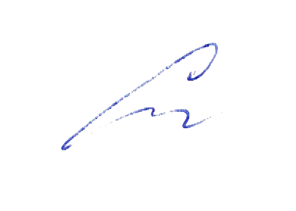 «31» августа 2021г.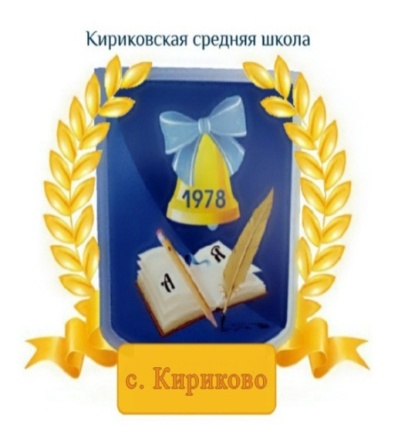 УТВЕРЖДАЮ:Директор муниципального бюджетного общеобразовательного учреждения «Кириковская средняя школа»_________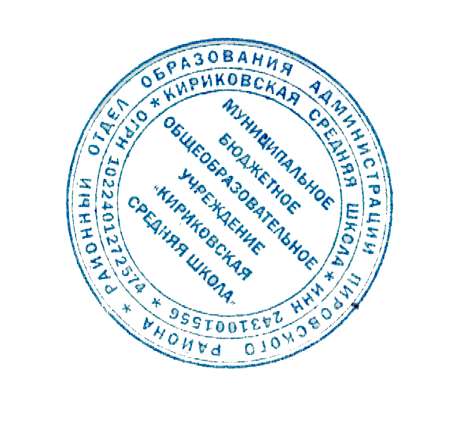 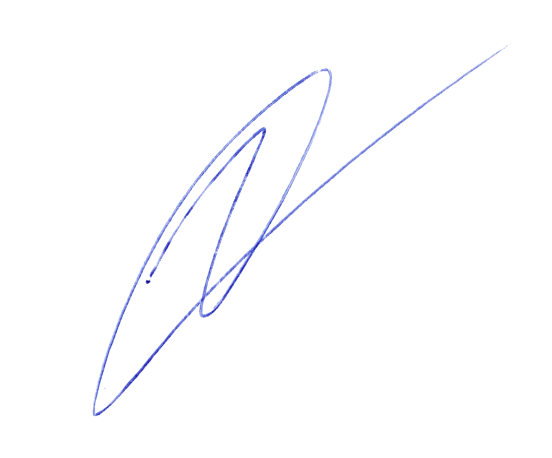 Ивченко О.В.«31» августа 2021г.№ п/пНаименование разделаКоличество часов1.Знакомство, основные элементы речевого этикета.42.Мир вокруг нас. Природа. Дом, жилище.53.Человек и его мир. Эмоции. Оценка происходящего.74.Я и моя семья.45.Города и страны. Страны изучаемого языка. Родная страна. 46.Мир увлечений, досуг.47.Мы считаем6№ урока Тема Дата№ урока Тема Дата1/1Знакомство со странами изучаемого языка. Введение новой лексики. 7.09.20212/2Клички домашних питомцев. Введение новой лексики.14.09.20213/3Гласная Ii. Согласные H, J, Z.21.09.20214/4Развитие навыков диалогической речи и чтения.28.09.20211/5Введение новой лексики. Гласная ОоСогл.Rr, Сс, Хх05.10.20212/6Изучение правил чтения.Отработка новой лексики.12.10.20213/7Неопределенный артикль а.Отработка новой лексики. Животные.19.10.20214/8Изучение правил чтения.Гласная Aа [æ]26.10.20215/9Развитие навыков чтения Aa [ǝ], ck [k].09.11.2021№ урока ТемаДата№ урока ТемаДата1/10Развитие навыков чтения. 16.11.20212/11Введение новой лексики.Правила чтения ar[a:], or[ɔ:].23.11.20213/12Введение новой лексики.Буквосочетаниеch [ʧ]30.11.20214/13Развитие навыков монологической речи.Правила чтения Qq, qu [kw].07.11.20215/14Развитие навыков диалогической речи. Введение новой лексики.14.12.20216/15Развитие навыков диалогической речи.21.12.20217/16Введение новых ЛЕ – местоимений.28.12.2021№ урока ТемаДата№ урока ТемаДата1/17Введение новой лексики, ЛЕ.11.01.20222/18Введение новой лексики.18.01. 20223/19Введение новых ЛЕ.Правила чтения o+ld[ǝυ], oa[ǝυ], ph[f]25.01. 20224/20Развитие навыков чтения u[ju:].01.02. 20221/21Развитие навыков диалогической речи. Введение новой лексики.08.02. 20222/22Введение новой лексики. Грамматические структуры.15.02. 20223/23Введение новой лексики. Правила чтения буквосочетания th [ð] и звуков [eǝ]22.02. 20224/24Развитие навыков монологической речи.01.03. 20221/25Правила чтения i/y08.03. 20222/26Развитие навыков диалогической речи.  Чтение th [ѳ], [ð] 15.03. 20223/27Введение новых ЛЕ. 29.03. 2022№ урока ТемаДата№ урока ТемаДата4/28Повторение по теме «Мир увлечений».Развитие навыков диалогической речи.05.04. 20221/29Правила чтения  s [s], [z] и es [ɪz].12.04. 20222/30Грамматика: мн. число сущ.19.04. 20223/31Обозначение множественности. Правила чтения ir [ɜ:], er [ɜ:], ur [ɜ:]. Глагол быть.26.04. 20224/32Выражение преференции. Введение новых ЛЕ.03.05. 20225/33Выражение преференции. Введение новой лексики.Промежуточная аттестация. 10.05.20226/34Введение новой лексики.Грамматика: PresentSimple.17.05. 2022